Autonomic NeurochemistryLast updated: April 20, 2019Transmitters	1Responses	1Modes of transmission	3TransmittersAcetylcholine:all preganglionic neuronsanatomically parasympathetic postganglionic neuronsanatomically sympathetic postganglionic neurons which innervate:sweat glandsblood vessels in skeletal muscles and produce vasodilation when stimulated (sympathetic vasodilator nerves)no acetylcholine exists in circulating blood - effects of cholinergic discharge are localized, discrete and of short duration (high concentration of acetylcholinesterase at cholinergic nerve endings).Norepinephrine - most postganglionic sympathetic neurons.spreads farther and has more prolonged action than acetylcholine.norepinephrine, epinephrine, dopamine are all found in plasma (epinephrine and dopamine come from adrenal medulla, vs. most of norepinephrine - from noradrenergic endings).dopamine - secreted by interneurons in sympathetic ganglia.GnRH - secreted by some of preganglionic neurons.adrenal medulla is essentially sympathetic ganglion in which postganglionic cells have lost their axons and secrete norepinephrine, epinephrine, and some dopamine directly into bloodstream.cotransmitters:VIP - released with acetylcholine;vasodilation (blood flow↑ into target organ).bronchodilation (there may be separate VIP-secreting nervous system innervating bronchial smooth muscle).ATP and neuropeptide Y - released with norepinephrine.Responsescardiovascular effects – also see 1276, 1319 p. (cardiovascular)Receptor typesN cholinoreceptors – coupled to ion channelsM cholinoreceptors – coupled to Gq proteins (IP3 & DAG↑), except M2 - Giα1 adrenoreceptors – coupled to Gq proteins (IP3 & DAG↑)α2 adrenoreceptors – coupled to Gi proteins (cAMP↓)β1, β2 adrenoreceptors – coupled to Gs proteins (cAMP↑).cholinergic division is concerned with vegetative aspects of day-to-day living – “rest and digest”.N.B. parasympathetic system never discharges diffusely (if it did → massive, undesirable, unpleasant symptoms) – actions are discrete & localized; parasympathetic system maintains bodily functions essential for life!noradrenergic division discharges as unit (together with adrenal medulla) in emergency situations (e.g. trauma, fear, hypoglycemia, cold, exercise) - "fright → flight or fight":dilates pupils (letting more light into eyes)accelerates heartbeat and raises BP (providing better perfusion of vital organs and muscles)bronchodilatesconstricts skin blood vessels (limits bleeding from wounds).lowers thresholds in reticular formation (reinforcing alert, aroused state)elevates plasma glucose and free fatty acid levels (supplying more energy).other noradrenergic actions also exists, e.g. continuous tonic noradrenergic discharge to arterioles maintains arterial pressure (in fasting sympathetic tonus↓ → decrease in blood pressure and metabolic rate).N.B. sympathetic system discharges as unit and diffusely; sympathetic system is not essential for life!smooth muscle in hollow viscera walls is innervated by both noradrenergic and cholinergic fibers (activity in one system increases intrinsic activity of smooth muscle whereas activity in other decreases it); however, there is no uniform rule about which system stimulates and which inhibits.in sphincter muscles, both noradrenergic and cholinergic innervations are excitatory, but one supplies constrictor component and other dilator.Modes of transmissionGanglionic transmission- acetylcholine acting on N cholinergic receptors			see A4b p.N.B. N cholinoreceptors in ganglia are slightly different from N cholinoreceptors in neuromuscular junction; main differences:single preganglionic fiber does not release enough transmitter to depolarize postganglionic neuron to threshold – summation is necessary (vs. somatic motoneurons always activate muscle fibers)receptors are blocked by different drugs:in neuromuscular junction – by curare-type drugs;in ganglia – by ganglionic blockers.Responses of postganglionic sympathetic neurons:EPSP - excitatory postsynaptic potentialIPSP - inhibitory postsynaptic potentialfast EPSP - generates action potential.prolonged potentials (slow IPSP, slow EPSP, late slow EPSP) - modulate transmission through sympathetic ganglia.Postganglionic parasympathetic transmission- acetylcholine acting on M cholinergic receptors			see A4b p.Excitatory effects – on smooth muscles (GI & GU tracts [except sphincters], bronchi), glands.Inhibitory effects – on heart (pacemaker activity↓ in SA node, conduction↓ in AV node).Postganglionic sympathetic transmission- norepinephrine acting on α and β adrenergic receptors		see A4b p.receptor location/action:α1 – vazokonstrikcija (AKS↑), midriasis, gimdos kontrakcija, šl.pūslės sfinkterio kontrakcija.α2 – presinaptinė NA sekrecijos inhibicija, insulino sekrecijos inhibicija, trombocitų agregacija.β1 – kardiostimuliacija, lipolizė, renino sekrecija.β2 – vazodilatacija, bronchodilatacija, GI trakto inhibicija, gimdos relaksacija, gliukagono sekrecija & glikogenolizė.α receptors (sensitive to both NA and A);α1 receptors produce mainly excitatory effects (+ at least one inhibitory – intestinal motility inhibition);α2 receptors produce mainly inhibitory effects (except in blood vessels)N.B. α2 receptors also may be presynaptic – inhibit further NA release.β receptors (sensitive to A but relatively insensitive to NA) produce mainly inhibitory effects (+ at least one excitatory – heart stimulation).effects of adrenomedullary stimulation (epinephrine, A) and sympathetic nerve stimulation (norepinephrine, NA) generally are similar;however, in some tissues, A and NA produce different effects – due to predominance of different receptors (α / β)e.g. β2 receptors predominate in coronary & skeletal muscle arterioles (→ vasodilation), vs. in other arterioles α1 receptors predominate (→ vasoconstriction); heart contains predominantly β1 receptors.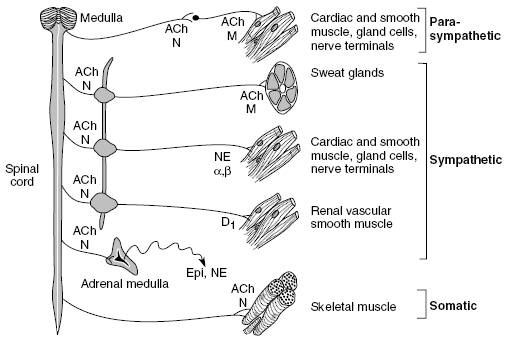 Bibliography for ch. “Autonomic PNS” → follow this link >>Ganong “Review of Medical Physiology”, 2002Lippincott’s Pharmacology Review, 2nd ed., 2000Viktor’s Notes℠ for the Neurosurgery ResidentPlease visit website at www.NeurosurgeryResident.netEffector organEffector organCholinergic impulseNoradrenergic impulseNoradrenergic impulseEffector organEffector organCholinergic impulseresponsereceptorEyeIris (radial muscle)–contraction (mydriasis)α1EyeIris (sphincter muscle)contraction (miosis)––EyeCiliary musclecontraction (for near vision)relaxation (for far vision)β2HeartSA nodeheart rate↓ (vagal arrest)heart rate↑β1Heartatriacontractility↓, conduction velocity↑contractility↑, conduction velocity↑β1HeartAV node,His-Purkinje systemconduction velocity↓conduction velocity↑, refractory period↓β1Heartventriclescontractility↓contractility↑β1Arteriolescoronaryconstrictionconstrictionα1, α2Arteriolescoronaryconstrictiondilationβ2Arteriolesskin & mucosa, salivary glandsdilationconstrictionα1, α2Arteriolescerebraldilationconstrictionα1Arteriolesskeletal muscle, pulmonarydilationconstrictionα1Arteriolesskeletal muscle, pulmonarydilationdilationβ2Arteriolesabdominal viscera–constrictionα1Arteriolesabdominal viscera–dilationβ2Arteriolesrenal–constrictionα1, α2Arteriolesrenal–dilationβ1, β2Systemic VeinsSystemic Veins–constrictionα1, α2Systemic VeinsSystemic Veins–dilationβ2Bronchimusclecontractionrelaxationβ2Bronchiglandsstimulationinhibitionα1Bronchiglandsstimulationstimulationβ2Stomach,Intestinetone & motilityincreasedecreaseα1, α2, β1, β2Stomach,Intestinesphinctersrelaxationcontractionα1Stomach,Intestinesecretionstimulationinhibitionα2Gallbladder, bile ductsGallbladder, bile ductscontractionrelaxationβ2Juxtaglomerular cellsJuxtaglomerular cells–renin secretionβ1Ureters            motility & toneUreters            motility & toneincrease (?)increaseα1Urinary bladderdetrusorcontractionrelaxationβ2Urinary bladdertrigone & sphincterrelaxationcontractionα1UterusUterusvariable (depends on menstrual cycle stage, circulating estrogen and progesterone, pregnancy, etc)contraction (pregnant)α1UterusUterusvariable (depends on menstrual cycle stage, circulating estrogen and progesterone, pregnancy, etc)relaxationβ2Male sex organsMale sex organserectionejaculationα1Skinsweat glandsgeneralized secretionslight, localized secretion (on palms – “adrenergic sweating”)α1Skinpilomotor muscles–contractionα1Spleen capsuleSpleen capsule–contractionα1Spleen capsuleSpleen capsule–relaxationβ2Adrenal medullaAdrenal medullaNA & A secretion––LiverLiver–glycogenolysisα1, β2Skeletal muscleSkeletal musclecontractionglycogenolysis, tremorβAdipose tissueAdipose tissue–lipolysisα1, β1, β3Pancreasexocrinesecretion↑secretion↓αPancreasendocrine (insulin & glucagon secretion)secretion↑secretion↓α2Pancreasendocrine (insulin & glucagon secretion)secretion↑secretion↑β2Salivary glandsSalivary glandssecretion↑ (profuse, watery)secretion↑ (thick, viscous)α1Salivary glandsSalivary glandssecretion↑ (profuse, watery)amylase secretionβNasopharyngeal glandsNasopharyngeal glandssecretion↑––Lacrimal glandsLacrimal glandssecretion↑secretion↑αPineal glandPineal gland–melatonin synthesis & secretionβPotentialDurationTransmitterReceptorFast EPSP30 msAcetylcholineNSlow IPSP2 secDopamine (secreted by interneurons within ganglion – so called SIF [small - intensely fluorescent] cells)D2Slow EPSP30 secAcetylcholineM2Late slow EPSP4 minGnRHGnRH